TISKOVÁ ZPRÁVA ESC ČR

Poplatky při zrušení ubytování či zájezdu(Praha, 1. července 2016) Při hledání dovolené na poslední chvíli by si především uživatelé internetu měli dát pozor, aby se neunáhlili a neobjednali si zájezd nebo ubytování, které by pak chtěli z jakéhokoli důvodu zrušit. U těchto služeb totiž neexistuje právo na odstoupení od smlouvy a především poskytovatelé z jiných zemí EU mohou požadovat vysoké storno poplatky. Lidé si někdy neuvědomují, že při surfování na internetových stránkách cestovních kanceláří či ubytovatelů stačí kliknout na políčko „objednat“ a pobyt je objednán závazně – bez nutnosti podepsat vytištěnou smlouvu. Následně se podivují, že po nich společnost požaduje storno poplatek někdy až ve výši 100 procent, když se rozhodnou pobyt z nějakého důvodu zrušit. „Ne vždy je ale taková výše opodstatněná. Českým spotřebitelům pomáháme řešit spory s podnikateli z jiných zemí EU a u storno poplatků jde o ubytovatele nebo cestovní kanceláře většinou z Německa a Rakouska. V některých případech se opíráme o tamní judikaturu a mimosoudně vymůžeme snížení poplatku,“ říká Ondřej Tichota z Evropského spotřebitelského centra ČR. V jednom z případů se díky právní argumentaci partnerského centra v Německu podařilo snížit storno poplatek požadovaný tamní cestovní kanceláří ze 40 % na 20 %. Spotřebitel požadované storno ve výši 40 % zaplatil, ale nadále chtěl jednat o bezplatném zrušení své objednávky, protože podle něj měla společnost ještě dost času na to prodat zájezd někomu jinému. To společnost odmítala. „Němečtí kolegové ji ale přiměli, aby se zachovala v souladu s příslušnou německou judikaturou, podle které lze požadovat maximálně 20% z ceny zájezdu, pokud je zrušen více než 30 dní před jeho začátkem. Spotřebitel tak dostal zpět polovinu zaplacené částky, tedy kolem 4500 Kč,“ uvádí Ondřej Tichota.V Rakousku je situace trochu jiná. Ačkoli se někdy objevují požadavky na velmi vysoké storno poplatky, mnozí ubytovatelé se dobrovolně řídí podmínkami vycházejícími z rakouské judikatury. Podle nich je zrušení pobytu v předstihu tří měsíců bezplatné, od tří do jednoho měsíce před plánovaným začátkem pobytu vyjde na 40 procent ceny. Lhůta kratší než měsíc, ale delší než týden, znamená 70% storno a zrušení pár dnů před pobytem přijde na 90 % ceny pobytu. „Při výběru ubytování Je tedy vhodné řídit se i obchodními podmínkami, které případné zrušení rezervace ošetřují,“ upozorňuje Ondřej Tichota.Více informací o svých právech spotřebitelé najdou na www.evropskyspotrebitel.cz. Evropské spotřebitelské centrum poskytuje informace o právech spotřebitelů na jednotném trhu a bezplatně pomáhá řešit spory s podnikateli z jiných zemí EU, Norska a Islandu. Jeho činnost financují Evropská komise a Česká obchodní inspekce, při níž centrum působí.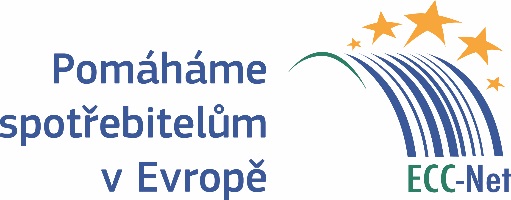 Kontakt pro média:
Ondřej Tichota, poradce pro komunikaci
Evropské spotřebitelské centrum při ČOI
otichota@coi.cz, 731 553 653 